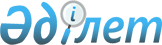 "2015-2017 жылдарға арналған Аққайың ауданының бюджеті туралы" Аққайың ауданы мәслихатының 2014 жылғы 24 желтоқсандағы № 29-1 шешіміне өзгеріс енгізу туралы
					
			Күшін жойған
			
			
		
					Солтүстік Қазақстан облысы Аққайың ауданының мәслихатының 2015 жылғы 28 сәуірдегі N 33-1 шешімі. Солтүстік Қазақстан облысының Әділет департаментінде 2015 жылғы 30 сәуірде N 3237 болып тіркелді. Қолданылу мерзімінің өтуіне байланысты күші жойылды (Солтүстік Қазақстан облысы Аққайың ауданы мәслихаты аппаратының 2016 жылғы 18 қаңтардағы N 5.2.1-13/18)      Ескерту. Қолданылу мерзімінің өтуіне байланысты күші жойылды (Солтүстік Қазақстан облысы Аққайың ауданы мәслихаты аппаратының 18.01. N 5.2.1-13/18).

      Қазақстан Республикасы 2008 жылғы 4 желтоқсандағы Бюджет кодексінің 109 бабының 1 тармағына, "Қазақстан Республикасындағы жергілікті мемлекеттік басқару және өзін-өзі басқару туралы" Қазақстан Республикасының 2001 жылғы 23 қаңтардағы Заңы 6 бабы 1 тармағы 1) тармақшасына сәйкес, Аққайың ауданының мәслихаты ШЕШТІ:

      1. "2015-2017 жылдарға арналған Аққайың ауданының бюджеті туралы" Аққайың ауданы мәслихатының 2014 жылғы 24 желтоқсандағы № 29-1 шешіміне (Нормативтік құқықтық актілердің мемлекеттік тіркеу тізілімінде 2015 жылғы 12 қаңтарда № 3055 тіркелген, 2015 жылғы 23 қаңтардағы Қазақстан Республикасы нормативтік құқықтық ақтілерінің "Әділет" ақпараттық-құқықтық жүйесінде жарияланған) келесі өзгеріс енгізілсін: 

      көрсетілген шешімнің 1 қосымшасы осы шешімнің қосымшасына сәйкес жана редакцияда мазмұндалсын.

      2. Осы шешім 2015 жылғы 1 қаңтардан бастап қолданысқа енгізіледі.

 2015 жылға арналған Аққайың ауданының бюджеті
					© 2012. Қазақстан Республикасы Әділет министрлігінің «Қазақстан Республикасының Заңнама және құқықтық ақпарат институты» ШЖҚ РМК
				
      V шақырылған ХХХIII сессия 
төрағасы

А. Фильберт

      Аққайың ауданы мәслихатының
хатшысы

Қ. Құрманбаев
Аққайың ауданы мәслихатының 2015 жылғы 28 сәуірдегі № 33-1 шешіміне қосымшаАққайың ауданы мәслихатының 2014 жылғы 24 желтоқсандағы № 29-1 шешіміне 1 қосымшаСанаты

Сыныбы

Ішкі сыныбы

Атауы

Сомасы (мың теңге)

Санаты

Сыныбы

Ішкі сыныбы

Атауы

Сомасы (мың теңге)

1. Кiрiстер

2 648 615

Санаты

Сыныбы

Ішкі сыныбы

Атауы

Сомасы (мың теңге)

1

Салық түсiмдері

376 718

03

0

Әлеуметтік салық 

136 339

1

Әлеуметтік салық 

136 339

04

0

Меншiкке салынатын салық

172 989

1

Мүлiкке салынатын салықтар

131 063

3

Жер салығы

7 369

4

Көлiк құралдарына салынатын салық

28 919

5

Бiрыңғай жер салығы

5 638

05

0

Тауарларға, жұмыстарға және қызметтер көрсетуге салынатын iшкi салықтар

64 467

2

Акциздер

2 445

3

Табиғи және басқа ресурстарды пайдаланғаны үшiн түсетiн түсiмдер

50 871

4

Кәсiпкерлiк және кәсiби қызметті жүргізгені үшiн алынатын алымдар

11 151

5

Ойын бизнесiне салық 

0

08

0

Заңдық мәнді іс-әрекеттерді жасағаны және (немесе) құжаттар бергені үшін оған уәкілеттігі бар мемлекеттік органдар немесе лауазымды адамдар алатын міндетті төлемдер

2 923

1

Мемлекеттік баж 

2 923

2

Салыққа жатпайтын түсімдер 

7 602

01

0

Мемлекет меншігінен түсетін түсімдер

4 924

5

Коммуналдық меншік мүлкін жалға беруден түсетін түсімдер 

2 266

9

Мемлекеттік меншіктен тұсетін басқа да кірістер

2 658

06

0

 Басқа да салықтық емес түсiмдер

2 678

1

 Басқа да салықтық емес түсiмдер

2 678

3

Негізгі капиталды сатудан түсетін түсімдер

15 620

01

Мемлекеттік мекемелерге тіркелген мемлекеттік мүлікті сату 

500

1

Мемлекеттік мекемелерге тіркелген мемлекеттік мүлікті сату 

500

03

0

Жердi және материалдық емес активтердi сату

15 120

1

Жерді сату

15 120

4

Трансферттердің түсімдері

2 248 675

02

0

Мемлекеттiк басқарудың жоғары тұрған органдарынан түсетiн трансферттер

2 248 675

2

Облыстық бюджеттен түсетiн трансферттер

2 248 675

Функционалдық топ 

Бюджеттік бағдарламалардың әкiмшiсi

Бағдарлама

Атауы

сомасы (мың теңге)

Функционалдық топ 

Бюджеттік бағдарламалардың әкiмшiсi

Бағдарлама

Атауы

сомасы (мың теңге)

2. Шығындар

2654819,1

1

Жалпы сипаттағы мемлекеттiк қызметтер

215315,4

112

Аудан (облыстық маңызы бар қала) мәслихатының аппараты

18303

001

Аудан (облыстық маңызы бар қала) мәслихатының қызметін қамтамасыз ету жөніндегі қызметтер

18202

003

Мемлекеттік органдардың ғимараттарын, үй-жайлары және құрылыстарын күрделі жөндеу 

101

122

Аудан (облыстық маңызы бар қала) әкімінің аппараты

63941

001

Аудан (облыстық маңызы бар қала) әкімінің қызметін қамтамасыз ету жөніндегі қызметтер

63941

123

Қаладағы аудан аудандық маңызы бар қала, кент, аул, ауылдық округ әкімі аппаратының жұмыс істеуі

112422,4

001

Қаладағы аудан, аудандық маңызы бар қаланың, кент, ауыл, ауылдық округ әкімінің қызметін қамтамасыз ету жөніндегі қызметтер

112377,4

022

Мемлекеттік органдардың күрделі шығыстары

45

459

Ауданның (облыстық маңызы бар қаланың) экономика және қаржы бөлiмi 

20649

001

Экономикалық саясатты, қалыптастыру мен дамыту, мемлекеттiк жоспарлау ауданның (облыстық маңызы бар қаланың) бюджеттiк атқару және коммуналдық меншiгiн басқару саласындағы мемлекеттiк саясатты iске асыру жөнiндегi қызметтер

18095

003

Салық салу мақсатында мүлікті бағалауды жүргізу

984

010

Жекешелендіру, коммуналдық меншікті басқару, жекешелендіруден кейінгі қызмет және осыған байланысты дауларды реттеу

1000

015

Мемлекеттік органдардың күрделі шығыстары

570

2

Қорғаныс

6002

122

Аудан (облыстық маңызы бар қала) әкімінің аппараты

5602

005

Жалпы бірдей әскери міндетті атқару шеңберіндегі іс-шаралар

5602

122

Аудан (облыстық маңызы бар қала) әкімінің аппараты

400

006

Аудан (облыстық маңызы бар қала) ауқымындағы төтенше жағдайлардың алдын алу және оларды жою

200

007

Аудандық (қалалық) ауқымдағы дала өрттерінің, сондай-ақ мемлекеттік өртке қарсы қызмет органдары құрылмаған елдi мекендерде өрттердің алдын алу және оларды сөндіру жөніндегі іс-шаралар

200

4

Білім беру

1384691

464

Ауданның (облыстық маңызы бар қаланың) білім беру бөлімі

1369336

001

Жергілікті деңгейде білім беру саласындағы мемлекеттік саясатты іске асыру жөніндегі қызметтер

9502

003

Жалпы білім беру

1203251

005

Ауданның (облыстық маңызы бар қаланың) мемлекеттік білім беру мекемелер үшін оқулықтар мен оқу-әдiстемелiк кешендерді сатып алу және жеткізу

12332

006

Балаларға қосымша білім беру 

35366

009

Мектепке дейінгі тәрбие ұйымдарының қызметін қамтамасыз ету

62370

015

Жетім баланы (жетім балаларды) және ата-аналарының қамқорынсыз қалған баланы (балаларды) күтіп-ұстауға асыраушыларына ай сайынғы ақшалай қаражат төлемдері

12405

022

Жетім баланы (жетім балаларды) және ата-анасының қамқорлығынсыз қалған баланы (балаларды) асырап алғаны үшін Қазақстан азаматтарына біржолғы ақша қаражатын төлеуге арналған төлемдер

298

029

Балалар мен жасөспірімдердің психикалық денсаулығын зерттеу және халыққа психологиялық-медициналық-педагогикалық консультациялық көмек көрсету

10983

040

Мектепке дейінгі білім беру ұйымдарында мемлекеттік білім беру тапсырысын іске асыруға

22709

067

Ведомстволық бағыныстағы мемлекеттік мекемелерінің және ұйымдарының күрделі шығыстары

120

465

Ауданның (облыстық маңызы бар қаланың) дене шынықтыру және спорт бөлімі

15355

017

Балалар мен жасөспірімдерге спорт бойынша қосымша білім беру

15355

6

 Әлеуметтiк көмек және әлеуметтiк қамсыздандыру

139193

451

Ауданның (облыстық маңызы бар қаланың) жұмыспен қамту және әлеуметтік бағдарламалар бөлімі

133855

001

Жергілікті деңгейде халық үшін әлеуметтік бағдарламаларды жұмыспен қамтуды қамтамасыз етуді іске асыру саласындағы мемлекеттік саясатты іске асыру жөніндегі қызметтер 

19335

002

Еңбекпен қамту бағдарламасы

15238

005

Мемлекеттік атаулы әлеуметтік көмек

3691

007

Жергілікті өкілетті органдардың шешімі бойынша азаматтардың жекелеген топтарына әлеуметтік көмек

11000

010

Үйден тәрбиеленіп оқытылатын мүгедек балаларды материалдық қамтамасыз ету

576

011

Жәрдемақыларды және басқа да әлеуметтік төлемдерді есептеу, төлеу мен жеткізу бойынша қызметтерге ақы төлеу

546

014

Мұқтаж азаматтарға үйде әлеуметтiк көмек көрсету

48524

016

18 жасқа дейіні балаларға мемлекеттік жәрдемақылар

8416

017

Мүгедектерді оңалту жеке бағдарламасына сәйкес, мұқтаж мүгедектерді міндетті гигиеналық құралдармен қамтамасыз етуге, және ымдау тілі мамандарының, жеке көмекшілердің қызмет көрсету

9827

052

Ұлы Отан соғысындағы Жеңістің жетпіс жылдығына арналған іс-шараларды өткізу

16702

464

Ауданның (облыстық маңызы бар қаланың) білім беру бөлімі

5338

030

Патронат тәрбиешілерге берілген баланы (балаларды) асырап бағу 

5338

7

Тұрғын үй-коммуналдық шаруашылық

668989,9

123

Қаладағы аудан, аудандық маңызы бар қала, кент, ауыл, ауылдық округ әкімінің аппараты

8488

008

Елді мекендердегі көшелерді жарықтандыру

4036

009

Елді мекендердің санитариясын қамтамасыз ету

200

010

Жерлеу орындарын күтіп-ұстау және туысы жоқтарды жерлеу

135

011

Елді мекендерді абаттандыру және көгалдандыру

1635

027

Жұмыспен қамту-2020 бағдарламасы бойынша ауылдық елді мекендерді дамыту шеңберінде объектілерді жөндеу және абаттандыру

2482

458

Ауданның (облыстық маңызы бар қаланың) тұрғын үй-коммуналдық шаруашылығы, жолаушылар көлігі және автомобиль жолдары бөлімі

0

041

Жұмыспен қамту-2020 бағдарламасы бойынша ауылдық елді мекендерді дамыту шеңберінде объектілерді жөндеу және абаттандыру

0

058

Елді мекендердегі сумен жабдықтау және су бұру жүйелерін дамыту

0

463

Аудан (облыстық маңызы бар қала) жер қатынастар бөлімі

123

016

Мемлекет мұқтажы үшін жер учаскелерін алу

123

464

Ауданның (облыстық маңызы бар қаланың) білім беру бөлімі

5142

026

Жұмыспен қамту 2020 жол картасы бойынша қалаларды және ауылдық елді мекендерді дамыту шеңберінде объектілерді жөндеу

5142

472

Ауданның (облыстық маңызы бар қаланың) құрылыс, сәулет және қала құрылысы бөлімі

655236,9

003

Коммуналдық тұрғын үй қорының тұрғын үйін жобалау және (немесе) салу, реконструкциялау

0

058

Елді мекендердегі сумен жабдықтау және су бұру жүйелерін дамыту

651915

072

Жұмыспен қамту 2020 жол картасы шеңберінде қызметтік тұрғын үй салуға, инженерлік-коммуникациялық инфрақұрылымды дамытуға және жастарға арналған жатақханаларды салуға, салып бітіруге берілетін нысаналы даму трансферттері

2927,9

074

Жұмыспен қамту 2020 жол картасының екінші бағыты шеңберінде жетіспейтін инженерлік-коммуникациялық инфрақұрылымды дамыту мен жайғастыру

394

8

Мәдениет,спорт, туризм және ақпараттық кеңiстiк

101664

123

Қаладағы аудан, аудандық маңызы бар қала, кент, ауыл , ауылдық округ әкімінің аппараты

20476

006

Жергілікті деңгейде мәдени-демалыс жұмыстарын қолдау

20476

455

Ауданның (облыстық маңызы бар қаланың) мәдениет және тілдерді дамыту бөлімі

51098

001

Жергілікті деңгейде тілдерді және мәдениетті дамыту саласындағы мемлекеттік саясатты іске асыру жөніндегі қызметтер

7162

003

Мәдени-демалыс жұмыстарын қолдау

15107

006

Аудандық (қалалық) кiтапханалардың жұмыс iстеуi

28140

007

Мемлекеттік тілді және Қазақстан халықтарының басқа да тілдерін дамыту

689

456

Ауданның (облыстық маңызы бар қаланың) ішкі саясат бөлімі

19620

001

Жергілікті деңгейде ақпарат, мемлекеттілікті нығайту және азаматтардың әлеуметтік сенімділігін қалыптастыру саласында мемлекеттік саясатты іске асыру жөніндегі қызметтер

7611

002

Газеттер мен журналдар арқылы мемлекеттік ақпараттық саясат жүргізу жөніндегі қызметтер

9000

003

Жастар саясаты саласында іс-шараларды іске асыру

3009

465

Ауданның (облыстық маңызы бар қаланың) дене шынықтыру және спорт бөлімі

10470

001

Жергілікті деңгейде дене шынықтыру және спорт саласындағы мемлекеттік саясатты іске асыру жөніндегі қызметтер

5170

006

Аудандық (облыстық маңызы бар қалалық) деңгейде спорттық жарыстар өткiзу

500

007

Әртүрлi спорт түрлерi бойынша аудан (облыстық маңызы бар қала) құрама командаларының мүшелерiн дайындау және олардың облыстық спорт жарыстарына қатысуы

4800

10

Ауыл, су, орман, балық шаруашылығы, ерекше қорғалатын табиғи аумақтар, қоршаған ортаны және жануарлар дүниесін қорғау, жер қатынастары

81863

459

Ауданның (облыстық маңызы бар қаланың) экономика және қаржы бөлiмi 

4370

099

Мамандардың әлеуметтік көмек көрсетуі жөніндегі шараларды іске асыру

4370

462

Ауданның (облыстық маңызы бар қаланың) ауыл шаруашылығы бөлімі

19365

001

Жергілікті деңгейде ауыл шаруашылығы саласындағы мемлекеттік саясатты іске асыру жөніндегі қызметтер

14989

006

Мемлекеттік органның күрделі шығыстары

4376

463

Аудан (облыстық маңызы бар қала) жер қатынастар бөлімі

10798

001

Аудан (областық манызы бар қала) аумағында жер қатынастарын реттеу саласындағы мемлекеттік саясатты іске асыру жөніндегі қызметтер

8261

004

Жердi аймақтарға бөлу жөнiндегi жұмыстарды ұйымдастыру

2537

473

Ауданның (облыстық маңызы бар қаланың) ветеринария бөлімі

47330

001

Жергілікті деңгейде ветеринария саласындағы мемлекеттік саясатты іске асыру жөніндегі қызметтер

3795

006

Ауру жануарларды санитарлық союды ұйымдастыру

150

007

Қаңғыбас иттер мен мысықтарды аулауды және жоюды ұйымдастыру

1424

008

Алып қойылатын және жойылатын ауру жануарлардың, жануарлардан алынатын өнімдер мен шикізаттың құнын иелеріне өтеу

1690

009

Жануарлардың энзоотиялық аурулары бойынша ветеринариялық іс-шараларды жүргізу

6011

010

Ауыл шаруашылығы жануарларын сәйкестендіру жөніндегі іс-шараларды өткізу

1184

011

Эпизоотияға қарсы іс-шаралар жүргізу

33076

474

Ауданның (облыстық маңызы бар қаланың) ауыл шаруашылығы және ветеринария бөлiмi

0

001

Жергiлiктi деңгейде ауыл шаруашылығы және ветеринария саласындағы мемлекеттiк саясатты iске асыру жөнiндегi қызметтер

0

006

Ауру жануарларды санитарлық союды ұйымдастыру

0

007

Қаңғыбас иттер мен мысықтарды аулауды және жоюды ұйымдастыру

0

008

Алып қойылатын және жойылатын ауру жануарлардың, жануарлардан алынатын өнімдер мен шикізаттың құнын иелеріне өтеу

0

011

Жануарлардың энзоотиялық аурулары бойынша ветеринариялық іс-шараларды жүргізу

0

012

Ауыл шаруашылығы жануарларын бірдейлендіру жөніндегі іс-шараларды жүргізу

0

013

Эпизоотияға қарсы іс-шаралар жүргізу

0

099

Мамандардың әлеуметтік көмек көрсетуі жөніндегі шараларды іске асыру

0

11

Өнеркәсіп, сәулет, қала құрылысы және құрылыс қызметі

8966

472

Ауданның (облыстық маңызы бар қаланың) құрылыс, сәулет және қала құрылысы бөлімі

8966

001

Жергілікті деңгейде құрылыс, сәулет және қала құрылысы саласындағы мемлекеттік саясатты іске асыру жөніндегі қызметтер

8966

12

Көлiк және коммуникациялар

6977

458

Ауданның (облыстық маңызы бар қаланың) тұрғын үй-коммуналдық шаруашылығы, жолаушылар көлігі және автомобиль жолдары бөлімі

6977

023

Автомобиль жолдарының қызметін қамтамасыз ету

5951

037

Әлеуметтік маңызы бар қалалық (ауылдық), қала маңындағы және ауданішілік қатынастар бойынша жолаушылар тасымалдарын субсидиялау

1026

13

Басқалар

39515

123

Қаладағы аудан, аудандық маңызы бар қала, кент, ауыл, ауылдық округ әкімінің аппараты

7 069

040

"Өңірлерді дамыту" Бағдарламасы шеңберінде өңірлерді экономикалық дамытуға жәрдемдесу бойынша шараларды іске іске асыру

7 069

469

Ауданның (облыстық маңызы бар қаланың) кәсіпкерлік бөлімі

6 419

001

Жергілікті деңгейде кәсіпкерлік пен өнеркәсіпті дамыту саласындағы мемлекеттік саясатты іске асыру жөніндегі қызметтер

6 419

458

Ауданның (облыстық маңызы бар қаланың) тұрғын үй-коммуналдық шаруашылығы, жолаушылар көлігі және автомобиль жолдары бөлімі

19 323

001

Жергілікті деңгейде тұрғын үй-коммуналдық шаруашылығы, жолаушылар көлігі және автомобиль жолдары саласындағы мемлекеттік саясатты іске асыру жөніндегі қызметтер

6 619

040

"Өңірлерді дамыту" Бағдарламасы шеңберінде өңірлерді экономикалық дамытуға жәрдемдесу бойынша шараларды іске іске асыру

12 704

459

Ауданның (облыстық маңызы бар қаланың) экономика және қаржы бөлiмi 

6 704

012

Ауданның (облыстық маңызы бар қаланың) жергілікті атқарушы органының резерві 

6 704

14

Қарыздарды өтеу

0

459

Ауданның (облыстық маңызы бар қаланың) экономика және қаржы бөлiмi 

0

021

Жергілікті атқарушы органдардың облыстық бюджеттен қарыздар бойынша сыйақылар мен өзге де төлемдерді төлеу бойынша борышына қызмет көрсету 

0

15

Трансферттер

1 642,8

459

Ауданның (облыстық маңызы бар қаланың) экономика және қаржы бөлiмi 

1 642,8

006

Нысаналы пайдаланылмаған (толық пайдаланылмаған) трансферттерді қайтару

1 642,8

3.Таза бюджеттік кредиттеу

21 081

Бюджеттік кредиттер

26 757

10

Ауыл, су, орман, балық шаруашылығы, ерекше қорғалатын табиғи аумақтар, қоршаған ортаны және жануарлар дүниесін қорғау, жер қатынастары

26 757

474

Ауданның (облыстық маңызы бар қаланың) ауыл шаруашылығы және ветеринария бөлiмi

0

009

Мамандарды әлеуметтік қолдау шараларын іске асыруға берілетін бюджеттік кредиттер

0

459

Ауданның (облыстық маңызы бар қаланың) экономика және қаржы бөлiмi 

26 757

018

Мамандарды әлеуметтік қолдау шараларын іске асыруға берілетін бюджеттік кредиттер

26 757

санаты

кіші сыныбы

ерекшелігі

Атауы

сомасы (мың теңге)

5

Бюджеттік кредиттерді өтеу

5 676

1

Мемлекеттік бюджеттен берілген бюджеттік кредиттерді өтеу

5 676

13

Жеке тұлғаларға жергілікті бюджеттен берілген бюджеттік кредиттерді өтеу

5 676

Функционалдық топ 

Бюджеттік бағдарламалардың әкiмшiсi

Бағдарлама

Атауы

сомасы (мың теңге)

Функционалдық топ 

Бюджеттік бағдарламалардың әкiмшiсi

Бағдарлама

Атауы

сомасы (мың теңге)

4. Қаржыландыру активтермен операция бойынша сальдо

0

Қаржыландыру активтерін сатып алу

0

10

Ауыл, су, орман, балық шаруашылығы, ерекше қорғалатын табиғи аумақтар, қоршаған ортаны және жануарлар дүниесін қорғау, жер қатынастары

0

458

Ауданның (облыстық маңызы бар қаланың) тұрғын үй-коммуналдық шаруашылығы, жолаушылар көлігі және автомобиль жолдары бөлімі

0

065

Заңды тұлғалардың жарғылық капиталын қалыптастыру немесе ұлғайту

0

санаты

кіші сыныбы

ерекшелігі

Атауы

сомасы (мың теңге)

6

Мемлекеттің қаржылық активтерін сатудан түскен түсім

0

1

Мемлекеттің қаржылық активтерін сатудан түскен түсім

0

5. Бюджет тапшылығы (профициті)

-27285,1

6. Бюджет тапшылығын қаржыландыру (профицитті пайдалану)

27285,1

7

Қарыздар түсімі

26757

2

Қарыз алу келісім-шарттары

26757

03

Ауданның (облыстық маңызы бар қаланың) жергілікті атқарушы органы алатын қарыздар

26757

Функционалдық топ 

Бюджеттік бағдарламалардың әкiмшiсi

Бағдарлама

Функционалдық топ 

Бюджеттік бағдарламалардың әкiмшiсi

Бағдарлама

16

Қарыздарды өтеу

5676

459

Ауданның (облыстық маңызы бар қаланың) экономика және қаржы бөлiмi 

5676

005

Жергілікті атқарушы органның жоғары тұрған бюджет алдындағы борышын өтеу

5676

санаты

кіші сыныбы

ерекшелігі

Атауы

сомасы (мың теңге)

8

Бюджет қаражатының қалдықтарының қозғалысы

6204,1

1

Бюджет қаражаты қалдықтары

6204,1

01

Бюджет қаражатының бос қалдықтары

6204,1

